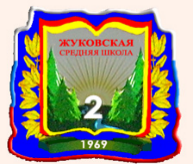 Управление образования администрации Жуковского районаМуниципальное бюджетное общеобразовательное учреждениеЖуковская средняя общеобразовательная школа №2имени Героя Советского Союза Егора Павловича НовиковаСценарий внеклассного мероприятия «В гостях у ЭКОЛЯТ»Подготовила: учитель начальных классов, первой квалификационной категорииТришина Наталья Николаевнаг. Жуковка 2020гНазвание: внеклассное мероприятие «В гостях у Эколят»Адресат: МБОУ Жуковская средняя общеобразовательная школа №2 имени   Героя Советского Союза Е.П. НовиковаЦели и задачи:Цель: формирование экологически грамотного отношения младшего школьника к окружающему миру, повышение экологической культуры, воспитание любви к родному краю.Образовательные задачи:Формировать у детей элементарные экологические знания, учить правилам поведения в лесу; сформировать убеждение о бесценности природы, её неповторимости, величии, силе и красоте;Расширять знания о лекарственных растениях Камчатского края.Развивающие задачи:Способствовать развитию понимания неразделимого единства человека и природы; подвести к выводу о необходимости её сохранения;Развивать познавательный интерес к миру природы, логическое мышление, внимание, умение делать простые выводы, умозаключения;расширить общий кругозор, способствовать развитию творческих способностей.Воспитательные задачи:Воспитывать у детей природоохранное поведение, ответственное, гуманное, бережное, эмоционально — положительное отношение к природе;Способствовать воспитанию потребности принимать активное участие в природоохранной и экологической деятельности.Участники, реализующие сценарий: обучающиеся 7-10 летДействующие лица: УчительЁлочкаШалунУмницаТихоняСценарий внеклассного мероприятия «В гостях у ЭКОЛЯТ»1.Организационный момент.Учитель: здравствуйте, дорогие ребята, я знаю, что вы очень любите ходить в гости, а сегодня вы готовы пойти и познакомиться с новыми друзьями? (Включить звуки леса). Кто догадался, куда мы сегодня отправимся?2.Основная частьСлайд 1: Заставка (Картинка природы — название мероприятие Игра-путешествие «В гостях у Эколят»)Учитель: Вы правы, в лес, а нас там уже ждут Эколята — друзья и защитники Природы. Как вы думаете, — название Эколята — от какого слова произошло? Кто знает, что такое экология? Ну что ж, в путь!В лес на полянку попасть легко,Не надо ехать далеко.Закрой глаза и сделай шаг.Теперь в ладоши хлопнем так:Один хлопок, ещё хлопок-И вот увидели лесок,Откройте поскорей глаза.3. Знакомство с Эколятами.Слайд 2-3: (Лесная полянка)(Открывают глаза, уже стоят Эколята, знакомятся)Ёлочка:Я, ёлочка — иголочкаЗнаю все про лес:Про зверушек, бабочек, птиц, лягушек, ос.Шалун:Здравствуйте, дорогие гости, мы рады вас видеть. (Дети — Здравствуйте!)Давайте же знакомится!Меня зовут Шалун!Я люблю повеселиться,Пошутить и поиграть.На полянке порезвитьсяИ гостей поразвлекать.Умница:Я, девочка — разумница,Называюсь УмницейПро травы, ягоды, цветыОт меня узнаешь ты!Тихоня:Я, мальчик, тихий, скромный,Зовут меня Тихоня.Люблю я солнце золотое,И небо чисто-голубое.Шалун: Мы друзья всех ребят, которые любят природу и хотят ее охранять.4. Создание проблемной ситуации.Слайд 4: Полянка испорченная — картинка; грохот, крики детей, стук топора. Тревожные крики птиц.Учитель: Что здесь происходит? Что случилось? (Эколята плачут, боятся). Здесь опасно находиться, как же будут здесь жить Обитатели леса? Кто же виноват в этом? (Ответы детей)Учитель: Вы правы, каждая сломанная веточка, каждый сорванный цветок, каждая пойманная бабочка — рана, нанесенная природе. Люди часто приносят природе боль по неведению или равнодушию. А ведь природе сейчас очень трудно залечивать даже самые маленькие раны.5. Выражение решения проблемы.Умница: Ребята, а как же это всё исправить? Что для этого надо сделать? (Ответы детей). Ребята, не будем терять время, каждая минута дорога.Не будем ждать,Не будем звать,А сами будем создавать!Слайд 5: ( на протяжении выполнения задания играет музыка «В мире животных»)Учитель: Разделитесь на группы, на столах лежат конверты с заданиями, выберете соответствующие картинки, для создания экологического знака.(Эколята — по одному, подходят к группам и помогают. Под музыку ребята выполняют задание, а учитель вывешивает плакат «Будем с лесом мы дружить, охранять его, любить». По окончании работы знаки вывешиваются на доску, и представитель группы формулирует правило поведения на природе)Учитель: -Ребята, так как же мы всегда будем относиться к природе? Давайте произнесём хором. (Чтение плаката)Слайд 6: (лесная полянка наполовину очищенная)Елочка: Молодцы, ребята! Вы справились с этим заданием.  Ведь нам хочется видеть чистые ручьи, реки и озёра, ходить по чистому, никем не замусоренному лесу, видеть животных и птиц не только по телевизору и в зоопарке. Посмотрите, как полянка преобразилась, но лес еще не совсем очистился, поэтому без вашей помощи ему не обойтись.Слайд 7: (Помоги растениям и животным)Умница: Ребята, для того чтобы помочь растениями животным, давайте поиграем в экологическую игру, “Лесная поляна”. У вас на столах лежат рисунки. Я предлагаю вам отыскать все ошибки, которые указывают на нанесенный ущерб природе.Слайд 7: (поляна на 2-3 очистилась)Тихоня: Молодцы, ребята! Мы убедились, что вы хорошо знаете правила поведения на природе, выполняете их, учите других, знаете, как можно помочь ей, а вы знаете, какую пользу приносит природа людям? (Ответы детей)Учитель: Природа всегда благодарит людей за доброе отношение к ней.Учитель: Ребята, что бы наша работа по расчистке полянки шла быстрее, Шалун предлагает поиграть с ним.Слайд 8 Отгадай загадку (на экране появляется кроссворд)Шалун: Да, многое даёт нам природа, даже нас лечит. Ребята,  знаете ли вы лекарственные растения Жуковского района?Ответы детей:   Даааааа !Задание 3: Давайте, попробуем отгадать загадкиЗагадки .1 Стоит в саду кудряшка — Белая рубашка, Сердечко золотое. Что это такое? (Ромашка)

2 Тонкий стебель у дорожки.
На конце его — серёжки.
На земле лежат листки —
Маленькие лопушки.
Нам он — как хороший друг,
Лечит ранки ног и рук.. (Подорожник)3. Что за травка «Золотая»,
С ярко-желтыми цветками,
С ядовитым млечным соком,
Не боится жить в тени;
Бородавки и мозоли
Эффективно удаляет,
Лечит кожные болезни
И простуду, и колит?
Этот лекарь - добродел
Как зовётся? …(Чистотел)4 Злая, как волчица,
Жжется, как горчица!
Что это за диво?
Это же ….(Крапива)5. Вот колючие кусты Лучше их не трогай ты. Родственник красотки розы Затаил в шипах угрозу Хоть не кактус, не терновник, Но колюч в саду ... (Шиповник)6. Видел я такой цветок — Золотистый ободок. Долго он в траве сидел, Стал седым и улетел.( Одуванчик)7. От простуды помогает, С ее листьев чай заварим. Розовая, красивая Ягодка, любимая, Любит Надя и Марина Сладкую ягоду……….(Малину)Слайд 9: (этот же лес уже чистый, с птицами, зверями, грибами, ягодами)Учитель: Действительно, только в чистом лесу могут жить лекарственные и редкие растения.Умница: Молодцы, ребята, вы настоящие друзья природы. Посмотрите на наш лес, он стал чистым, светлым, красивым, вместе с нами радуются птицы, звери, насекомые.6. Чтение стихотворения (читает под музыку Золотые звуки природы – Шум леса, пение птиц)Ученик:Олег УральскийБерегите лес, ребята!Берегите лес, ребята!
Он нам дарит кислород
В нем еще живут зверята
Разных видов и пород
По утру поют нам птицы
А листва укроет в зной
И пыльца цветов на лицах
Оставляет запах свой
Берегите лес, ребята!
И не жгите в нём костры
Благодарны будут звери
И деревья, и кусты.Ёлочка: Ребята вы не только справились со всеми заданиями, вы знаете правила поведения в лесу, вы спасли лес для нас и всех его обитателей. Вы хотите встать в ряды защитников природы, стать частью нашей команды Эколят? Елочка, Шалун, Тихоня, вы согласны принять ребят 2 «В» класса в свои ряды?7. Посвящение в Эколята.Умница: Хорошо, теперь вам предстоит самый ответственный момент! Нужно произнести клятву, после чего мы вручим вам эмблемы и удостоверения, тогда вы станете настоящими ЭКОЛЯТАМИ! (Произносят клятву за Умницей)Клянусь всегда защищать братьев наших меньших. (Клянусь!)Клянусь беречь растения, высаживать деревья и ухаживать за ними. (Клянусь!)Клянусь беречь водоёмы от загрязнения. (Клянусь!)Клянусь убирать за собой мусор всегда и везде. (Клянусь!)Клянусь заботиться о природе, животных и растениях. (Клянусь!)Тихоня: Да, думаю, с такими помощниками наш лес всегда будет в чистоте и порядке!Шалун: Итак, настал самый торжественный момент! Ёлочка: Дорогие ребята! Мы вручаем вам нагрудные знаки отряда «Эколят». (Значки вручаются под «Гимн юных Эколят»)8. ИтогУчитель: Спасибо нашим гостеприимным хозяевам леса, нашим новым друзьям, Ёлочке, Умнице, Шалуну и Тихоне. Теперь мы стали «Эколятами — защитниками Природы» и будем стараться жить под таким девизом:РефлексияВсе вместе:Мы-гордость России!Мы-чудо природы!Мы- Эколята в любую погоду!Изучим, узнаем, учтём, прочитаем,Земле нужна помощь-мы это узнаем.Расскажем, поможем и сделаем дружно,И руку протянем- ведь нам это нужно!И всех призываем — вместе мы сила!Кто если не мы? ЭКОЛЯТА РОССИИ!!!Учитель: До новых встреч, дорогие друзья!Список литературных источниковВсероссийский проект «Молодые защитники природы» [В Интернете] // Эколята.рф. - http://эколята.рф/proekt-molodye-zashhitniki-prirody/.Всероссийский проект «Эколята» [В Интернете] // Эколята.рф. - http://эколята.рф/proekt-yekolyata/.Гимн эколят [В Интернете] // Эколята.рф. - http://эколята.рф/proekt-molodye-zashhitniki-prirody/gimn/.Грехова Л. И. В союзе с природой. Эколого-природоведческие игры и развлечения с детьми [Книга]. - Ставрополь : Илекса, 2001. - стр. 288.Клятва эколят [В Интернете] // Эколята.рф. - http://эколята.рф/proekt-molodye-zashhitniki-prirody/klyatva/.Логотип эколят [В Интернете] // Эколята.рф. - http://эколята.рф/proekt-molodye-zashhitniki-prirody/logo/.Методические рекомендации по реализации природоохранных проектов «Эколята — молодые защитники природы» [В Интернете] // Республиканский центр экологического образования. - http://www.krebc.prirodakomi.ru/images/downloads/publikacii/ekolyata_metod_rekom.pdf.Молодова Л. П. Экологические праздники для детей. Учебно-методическое пособие [Книга]. - Москва : ЦГЛ, 2003. - стр. 128.Оформление образов сказочных героев Эколят [В Интернете] // Эколята.рф. - http://эколята.рф/obrazy-skazochnykh-geroev-yekolyat/.Суворова В. М. Опыт экологической работы со школьниками: занятия, экологические игры, викторины, экскурсии [Книга]. - Волгоград : Учитель, 2009. - стр. 189.Учебное пособие «Азбука природолюбия» [В Интернете] // Эколята.рф. - http://эколята.рф/uchebnoe-posobie-azbuka-prirodolyubi/.XIII Приложение: